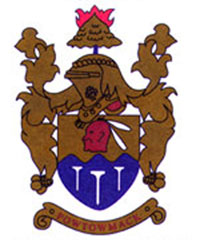 Assistant Superintendent Posting:Burning Tree Club, founded in 1922, is an 18-hole private golf club located just inside the Capital Beltway of Washington, DC originally designed by C.H. Alison of Colt, Mackenzie, and Alison. Burning Tree Club is currently ranked #4 in Golf Digest's 2021-2022 Best-In-State Rankings in Maryland. The club underwent a restoration project in 2019-2020 by renowned architect Gil Hanse consisting of green and fairway expansions, rebuilt bunkers with Better Billy Bunkers, new practice facility and installing a new RainBird irrigation system.The historic club has 16 greens that are native soil from 1922 and 6 renovated greens that are sand based, all of which are 007 Bentgrass. Fairways were renovated in 2015, converting the surfaces to a blend of 007 and SR1150 Bentgrass. Tees are 007 Bentgrass and Penncross.This position will provide an excellent opportunity to learn to manage turf through the summer stress experienced in the transition zone. We believe in growing and managing the turf for its continued health and exceptional playability, rather than daily production. Assistants will gain experience with RainBird irrigation, GPS chemical applications and calibration, crew management, disease identification as well as other aspects of golf course maintenance including working closely with the Superintendent and providing input for the success of the golf course. Assistants should adhere to professional appearance standards as member interactions are quite common and encouraged.Our turfgrass management philosophies rely on hard work and persistence, however, we strive for our team to have a positive work-life balance and a vision for individual growth. Our Assistants are generally off before 3:30pm, even during the summer months. The position also provides multiple opportunities to interact with additional Superintendents and Assistants at top clubs in the Washington, DC area and industry professionals to build your professional network.Educational RequirementsAssociates/Certificate or bachelor’s degree in turf related field. Recent graduates encouraged to apply.Experience RequirementsGraduates in the turf grass field. At least 1-2 years of golf course experience preferred.Special RequirementsWe are looking for individuals with a self-drive and passion for the turf industry. Attention to detail is particularly important.Job BenefitsGolfing Privileges, Uniforms, Health Insurance, Dental Insurance, 401k, Vacation/Sick time, local and national organization dues, E.O.Y. Bonus, On-site housing available.Date AvailableSeptember 1, 2022Salary$65,000-$75,000 + up to 10% salary in BonusesJob Application InstructionsPlease email a copy of your resume, cover letter and references to the below addresses:David Kardos - Superintendentdjkbtc@aol.comKyle Boushell – Assistant Superintendentkboushell@gmail.com